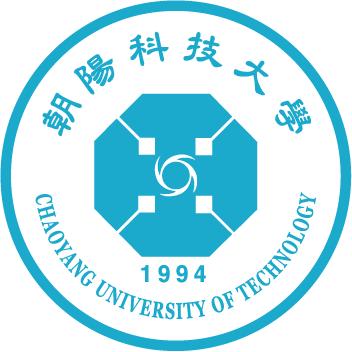 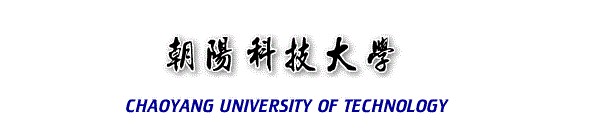 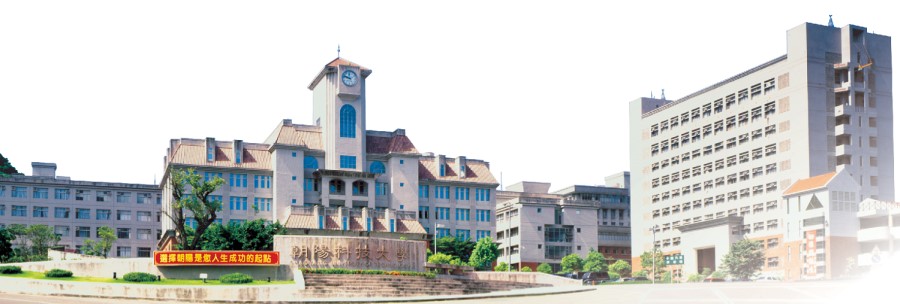 朝陽科技大學2015年中小學校長、主任專業成長班招生簡章目標：（一）提升中小學教師校務經營能力，培育校長、主任人才。（二）擴展教師學校經營視野，充實校長、主任實務經驗。（三）開展教師推動校務行政之能力，發展教師領導才能。主辦單位：朝陽科技大學師資培育中心。開設班別：2015 年中小學校長、主任專業成長班。招生對象：公、私立中小學教師30人。開班起訖時間：2015年8月至10月止，每週六上午8：00-17:30。課程共分三期：第一期：（六）起至（六）止，每週六上午8:00-17:30。第二期：（六）起至（六）止，每週六上午8:00-17:30。第三期：10月3日（六）起至10月31日止（六）止，每週六上午8:00-17:30，不含）詳細上課時程及授課內容請建第1-3期課程表。課程內容： （一）教育專題演講：分析近年國內中、小學教育重大興革議題與當代跨域中西教育         新思潮理念，邀請專家以專題講座方式進行授課。 （二）教育專題研究與教育專題實務演練：針對熱門之校務運作議題，邀請實務界        之專家、校長，進行經驗分享與模擬演練。   師資：邀請國內知名教授及具實務經驗之中小學校長擔任，詳細師資請見各期師資一覽表。上課地點：朝陽科技大學校本部G-205。九、報名（一）網路報名：報名網址：http://ppt.cc/eXpuF（二）紙本報名：請填妥報名表(P.12)。 （三）報名最後截止日期為104年7月24日(五)（四）相關報名問題，請聯絡 04-23323000＃3202-3205。十、收費 （一）每人每一期報名費9,000元，可分期報名，3期合報學費25,000元。  報名費請直接匯入：  銀行名稱：臺灣銀行臺中科學園區分行（金融機構代號-0042204）  戶名：財團法人朝陽科技大學  帳戶：220004055378 （二）匯款完畢後，請將匯款收據連同報名表傳真至04-23742380        或掃描成電子檔並e-mail至edu@cyut.edu.tw。(網路報名者僅須回傳匯款收據)十一、本班保留因授課教師個人因素調整課程之權利，學員結業後，每一期本校將發給       研習32小時之結業證明書。十二、本班報名人數超過20人始得開班。朝陽科技大學2015年中小學校長、主任專業成長班課程時間表第一期朝陽科技大學2015年中小學校長、主任專業成長班課程時間表第二期朝陽科技大學2015年中小學校長、主任專業成長班課程時間表第三期中小學校長、主任專業成長班第一期師資一覽表（依排課順序條列）中小學校長、主任專業成長班第二期師資一覽表（依排課順序條列）中小學校長、主任專業成長班第二期師資一覽表（依排課順序條列）朝陽科技大學2015年中小學校長、主任專業成長班報名表週次日期時間授課內容時數(小時)主持人或授課教師18/8(六)8:00-8:30開幕式0.5朝陽科技大學鍾任琴校長18/8(六)8:30-10:00教育專題實務演練1.5前頭汴國小林世元校長18/8(六)10:00-12:00校務品質管理2朝陽科技大學鍾任琴校長18/8(六)13:30-16:30地方教育行政組織與運作3台中市教育局長顏慶祥(邀請中)18/8(六)16:30-17:30教育專題研究1朝陽科技大學師資培育中心主任曾素秋28/15(六)8:00-9:00教育專題實務演練1前頭汴國小林世元校長28/15(六)9:00-12:00校長甄試試題分析3國立中興高中王延煌校長28/15（六）13:30-16:30學校領導理論與實務3國立暨南國際大學楊振昇教授28/15（六）16:30-17:30教育專題研究1朝陽科技大學師資培育中心主任曾素秋38/22(六)8:00-10:00教育專題實務演練2前頭汴國小林世元校長38/22(六)10:00-12:00教育行政組織與運作2前台中市教育局長張光銘38/22(六)13:30-16:30當前教育政策分析3淡江大學教育學院張鈿富教授兼院長38/22(六)16:30-17:30教育專題研究1朝陽科技大學師資培育中心教授張瑞村48/29（六）8:00-9:00教育專題實務演練1前頭汴國小林世元校長48/29（六）9:00-12:00當今青少年發展與輔導重大議題3亞洲大學柯慧貞講座教授兼副校長48/29（六）13:30-16:30學校校務評鑑之探討3台北市立教育大學王保進 　教授兼學術副校長48/29（六）16:30-17:30教育專題研究1朝陽科技大學師資培育中心教授張瑞村週次日期時間授課內容時數(小時)授課教師19/5（六）8:00-9:00教育專題實務演練1前頭汴國小林世元校長19/5（六）9:00-12:00校長領導學3國立臺中教育大學王如哲校長19/5（六）13:30-16:30校長領導之角色分析	3國立中正大學教育學系教授兼教務長林明地19/5（六）16:30-17:30教育專題研究1朝陽科技大學師資培育中心林以凱教授29/12（六）8:00-10:00教育專題實務演練2前頭汴國小林世元校長29/12（六）10:00-12:00校園的危機處理2新民高中楊寶琴校長29/12（六）13:30-16:30十二年國教議題探討—有效教學、差異化教學3實踐大學家庭研究與兒童發展學系高博銓教授29/12（六）16:30-17:30教育專題研究1朝陽科技大學師資培育中心林以凱教授39/19（六）8:00-9:00教育專題實務演練2前頭汴國小林世元校長39/19（六）9:00-12:00校長甄選考題趨勢分析2前草屯商工蔡慧登校長39/19（六）13:30-16:30課程與教學領導3高雄師範大學教育學院教授兼所長方德隆39/19（六）16:30-17:30教育專題研究1朝陽科技大學師資培育中心魏宗明教授49/26（六）8:00-9:00教育專題實務演練1前頭汴國小林世元校長49/26（六）9:00-12:00溝通雙贏術-衝突化解3正修科技大學周燦德教授49/26（六）13:30-16:30校園規劃與學校建築3台北市教育局長湯志民49/26（六）16:30-17:30教育專題研究1朝陽科技大學師資培育中心魏宗明教授週次日期時間授課內容時數(小時)授課教師110/3(六)8:00-10:00主任、校長甄選口試實務2朝陽科技大學張清濱教授110/3（六）10:00-12:00教育行政與教育執行力2修平科技大學博雅學院吳榕峯院長110/3（六）16:30-17:30教育專題研究1朝陽科技大學師資培育中心林以凱教授210/17（六）8:00-10:00教育專題實務演練2前頭汴國小林世元校長210/17（六）10:00-12:00學校經營計畫2前東光國小林彩碧校長210/17（六）13 :30-16:30行政領導與教育發展3淡江大學教育政策與領導研究所吳清基講座教授 (邀請中)210/17（六）16:30-17:30教育專題研究1朝陽科技大學師資培育中心張瑞村教授310/24（六）8:00-10:00教育專題實務演練2前頭汴國小林世元校長310/24（六）10:00-12:00校園學習社群2國立暨南大學教育政策行政學系蔡金田教授310/24（六）13:30-16:30當前教育政策3大葉大學教育專業發展研究所黃新發教授310/24（六）16:30-17:30教育專題研究1朝陽科技大學師資培育中心魏宗明教授410/31（六）8:00-9:00教育專題實務演練1前頭汴國小林世元校長410/31（六）9:00-12:00校園實務法規案例解析3台中教育大學師培處簡任秘書林良慶教授410/31（六）13 :30-15:30從教育評鑑談行政人員專業發展2新北市政府教育局教育研究發展科劉金山科長410/31（六）15:30-17:30學校與社區關係2埔鹽國中紀寶活校長姓名學歷經歷鍾任琴國立政治大學教育研究所博士國立政治大學教育系碩士現職：朝陽科技大學校長經歷：國立嘉義師範學院初等教育學系副教授兼任總務長
朝陽科技大學幼兒保育系教授兼主任秘書朝陽科技大學師資培育中心主任教授林世元台中教育大學教育學博士經歷：頭汴國小校長新成國小校長台中教育大學兼任助理教授中臺科技大學兼任助理教授國立中興大學兼任助理教授顏慶祥國立政治大學教育學博士國立政治大學教育系學士、碩士
英國牛津大學訪問學者現職：台中市教育局長經歷：國立台灣海洋大學副教授兼教育學程中心主任國立屏東教育大學教授兼實輔處長、研發長
屏東縣政府教育處長曾素秋台灣師範大學教育博士現職：朝陽科技大學師資培育中心副教授兼主任經歷：台北市立蘭州國中教務主任、輔導主任王延煌國立彰化師範大學工業教育研究所博士現職：中興高中校長經歷：省政府教育廳科員省文化處股長、專員文建會中部辦公室專員國立新港藝術高中籌備主任、校長楊振昇美國北科羅拉多大學教育學博士現職：國立暨南國際大學教育學院院長經歷：國立暨南國際大學教育政策與行政學系系主任兼所長國立暨南國際大學教育政策與行政學系副教授教育部中等教育司科員、幹事、專員國立暨南國際大學比較教育研究所客座副教授張光銘國立彰化師範大學教育研究所博士經歷：臺中市教育局國民教育課長臺中市教育局主任督學臺灣省政府教育廳督學澎湖縣政府教育局長臺中市政府新聞局長臺中市政府教育局長臺中市政府教育處長張鈿富美國哥倫比亞大學教育行政博士現職：淡江大學教育學院院長，教政所專任教授經歷：
國立暨南國際大學 教育學院 院長 
國立暨南國際大學 家庭教育研究中心 主任
國立暨南國際大學 教育政策與行政學系教授兼系主任 
國立暨南國際大學 教育政策與行政研究所教授兼所長
國立政治大學 教育學系 教授張瑞村國立政治大學教育學博士現職：朝陽科技大學師資培育中心副教授經歷：朝陽科技大學師資培育中心主任彰化師範大學兼任副教授臺灣省企業人力資源發展學會理事柯慧貞國立台灣大學心理研究所博士國立台灣大學心理學研究所碩士國立台灣大學心理學系學士現職：亞洲大學講座教授兼副校長經歷：亞洲大學人文社會學院院長教育部訓育委員會常務委員國立成功大學行為醫學研究所所長、學務長國立成功大學醫學院行為醫學所教授、健康照護科學研究所教授王保進國立政治大學教育學博士現職：台北市立教育大學教授兼學術副校長經歷：教育行政與評鑑研究所所長中小學校長培育及專業發展中心主任財團法人高等教育評鑑中心評鑑業務處處長業務暨訪評全國社區大學業務評鑑委員姓名學歷經歷林世元台中教育大學博士經歷：頭汴國小校長新成國小校長台中教育大學兼任助理教授中臺科技大學兼任助理教授國立中興大學兼任助理教授王如哲英國曼徹斯特大學哲學博士現職：國立臺中教育大學校長經歷：國立臺灣師範大學教育學系暨教育政策與行政研究所專任教授財團法人高等教育評鑑基金會執行長林明地美國威斯康辛大學麥迪遜校區教育行政碩士
美國威斯康辛大學麥迪遜校區哲學博士現職：國立中正大學教育學研究所教授兼教務長經歷：台北市政府教育局第三科股長教育部公費留學考試教育行政學錄取國立中正大學教育學研究所教授兼教育學院院長林以凱美國斯伯丁大學教育研究所博士現職：朝陽科技大學師資培育中心助理教授經歷：朝陽科技大學師資培育中心主任教育部國民教育幼兒班巡迴輔導教授教育部公私立幼兒園輔導計畫輔導教授南投縣幼兒園基礎評鑑委員楊寶琴國立彰化師範大學工業教育研究所博士國立高雄師範大學教育研究所碩士現職：新民高級中學校長經歷：台中女中校長台中家商校長嘉義女中校長花蓮女中校長高博銓台灣省立台南師專畢台北巿立師範學院初等教育學系畢台灣師範大學教育研究所博士現職：實踐大學家庭研究與兒童發展中心助理教授經歷：國民小學教師蔡慧登國立彰化師大管理研究所碩士經歷：草屯商工校長溪湖高中校長方德隆英國威爾斯大學卡迪夫學院教育系哲學博士現職：現任國立高雄師範大學教育學系教授兼教育學院院長經歷：高雄師大講師、副教授兼教務處秘書、實習輔導處學生實習組組長高雄師大教授兼師培中心主任高雄師大教授兼教育系系主任魏宗明國立嘉義師院國民教育研究所碩士中正大學教育研究所博士現職：朝陽科技大學師資培育中心、幼兒保育系助理教授經歷：朝陽科技大學教務處課務組組長朝陽科技大學人文暨社會學院秘書朝陽科技大學教學中心主任周燦德國立彰化師範大學輔導學士 國立台灣師範大學教育研究所碩士 國立政治大學教育研究所博士現職：正修科技大學專任教授兼講座教授經歷：教育部科長兼國會聯絡人教育部督學　　教育部社教司司長　教育部技職司司長教育部常務次長湯志民國立政治大學教育學博士現職：台北市教育局局長經歷：國立政治大學特聘教授、教育學院院長國立政治大學教育系主任、教育學院副院長國立政大附中籌備處主任、校長姓名學歷經歷張清濱國立政治大學教育學博士現職：朝陽科技大學師資培育中心兼任教授經歷：教育廳科長督學室主任國民學校教師研習會主任教育部中等學校教師研習會主任吳榕峯英國威爾斯大學教育系博士(教育部公費留學)現職：修平科技大學博雅學院院長經歷：臺中市政府教育局局長國立政治大學附屬高級中學教育系副教授國立政治大學附屬高級中學校長 林以凱美國斯伯丁大學教育研究所博士現職：朝陽科技大學師資培育中心助理教授經歷：朝陽科技大學師資培育中心主任教育部國民教育幼兒班巡迴輔導教授教育部公私立幼兒園輔導計畫輔導教授南投縣幼兒園基礎評鑑委員林世元台中教育大學博士經歷：頭汴國小校長新成國小校長台中教育大學兼任助理教授中臺科技大學兼任助理教授國立中興大學兼任助理教授林彩碧台中教育大學博士經歷：四維國小校長東光國小校長吳清基國立臺灣師範大學教育碩士、博士美國密蘇里大學博士課程進修英國倫敦大學博士後研究美國哈佛大學訪問學者現職：淡江大學教育政策與領導研究所講座教授經歷：台灣教育大學系統總校長國立臺灣師範大學教育系所助理研究員、助教、講師、副教授、教授教育部中等教育司司長兼教育研究委員會執行秘書教育部技術職業教育司司長教育部常務次長、政務次長臺北市教育局局長台北市副市長中華民國教育部部長行政院政務委員張瑞村國立政治大學教育學博士現職：朝陽科技大學師資培育中心副教授經歷：朝陽科技大學師資培育中心主任彰化師範大學兼任副教授臺灣省企業人力資源發展學會理事蔡金田國立中正大學教育學研究所博士現職：國立暨南國際大學教育政策與行政學系教授兼主任經歷：國小教師、組長彰化縣立體育場場長彰化縣政府教育局課員彰化縣政府教育局督學彰化縣政府教育局體建課長彰化縣政府教育局學管課長黃新發國立暨南國際大學教育政策學系博士現職：大葉大學教育專業發展研究所教授經歷：苗栗縣政府教育局局長專門委員兼任臺灣省中等學校教師研習會主任臺灣省政府教育廳暨教育部中部辦公室專門委員臺灣省政府教育廳第四科科長魏宗明國立嘉義師院國民教育研究所碩士中正大學教育研究所博士現職：朝陽科技大學師資培育中心、幼兒保育系助理教授 經歷：朝陽科技大學教務處課務組組長 朝陽科技大學教學中心主任 國小教師兼主任林良慶南華大學教育社會學研究所畢業(教育社會學碩士)	嘉義大學國民教育研究所博士現職：台中教育大學師培處簡任秘書經歷：嘉義縣政府計畫室副主任、教育處副處長、處長劉金山政治大學博士現職：新北市政府教育局教育研究發展科科長經歷：國立台北商業大學兼任助理教授紀寶活國立台灣師範大學教育研究所國立彰化師範大學特殊教育系經歷：特殊優良教師師鐸獎埔鹽國中前校長姓名身分證字號身分證字號貼相片處（請再另附1張）性別□男 □女□男 □女出生日期出生日期民國　　　年　　月　　日民國　　　年　　月　　日民國　　　年　　月　　日貼相片處（請再另附1張）通訊處□□□   　  　縣/市         市/鎮/鄉/區   　  村/里        路/街　　　段　　　巷　　　弄　　　號之　　　樓□□□   　  　縣/市         市/鎮/鄉/區   　  村/里        路/街　　　段　　　巷　　　弄　　　號之　　　樓□□□   　  　縣/市         市/鎮/鄉/區   　  村/里        路/街　　　段　　　巷　　　弄　　　號之　　　樓□□□   　  　縣/市         市/鎮/鄉/區   　  村/里        路/街　　　段　　　巷　　　弄　　　號之　　　樓□□□   　  　縣/市         市/鎮/鄉/區   　  村/里        路/街　　　段　　　巷　　　弄　　　號之　　　樓□□□   　  　縣/市         市/鎮/鄉/區   　  村/里        路/街　　　段　　　巷　　　弄　　　號之　　　樓□□□   　  　縣/市         市/鎮/鄉/區   　  村/里        路/街　　　段　　　巷　　　弄　　　號之　　　樓貼相片處（請再另附1張）通訊處電話：O：（  ）H：（  ）電話：O：（  ）H：（  ）電話：O：（  ）H：（  ）手機：手機：手機：傳真（  ）傳真（  ）通訊處e-mail報名期別與費用□報名1期，費用9,000元。請勾選參加期別：□第一期    □第二期     □第三期□報名1期，費用9,000元。請勾選參加期別：□第一期    □第二期     □第三期□報名1期，費用9,000元。請勾選參加期別：□第一期    □第二期     □第三期□報名1期，費用9,000元。請勾選參加期別：□第一期    □第二期     □第三期□報名1期，費用9,000元。請勾選參加期別：□第一期    □第二期     □第三期□報名1期，費用9,000元。請勾選參加期別：□第一期    □第二期     □第三期□報名1期，費用9,000元。請勾選參加期別：□第一期    □第二期     □第三期□報名1期，費用9,000元。請勾選參加期別：□第一期    □第二期     □第三期報名期別與費用□報名2期，費用18,000元。請勾選參加期別：□第一期    □第二期     □第三期□報名2期，費用18,000元。請勾選參加期別：□第一期    □第二期     □第三期□報名2期，費用18,000元。請勾選參加期別：□第一期    □第二期     □第三期□報名2期，費用18,000元。請勾選參加期別：□第一期    □第二期     □第三期□報名2期，費用18,000元。請勾選參加期別：□第一期    □第二期     □第三期□報名2期，費用18,000元。請勾選參加期別：□第一期    □第二期     □第三期□報名2期，費用18,000元。請勾選參加期別：□第一期    □第二期     □第三期□報名2期，費用18,000元。請勾選參加期別：□第一期    □第二期     □第三期報名期別與費用□報名3期，費用25,000元。□報名3期，費用25,000元。□報名3期，費用25,000元。□報名3期，費用25,000元。□報名3期，費用25,000元。□報名3期，費用25,000元。□報名3期，費用25,000元。□報名3期，費用25,000元。服務單位職稱職稱報名人簽名日期日期年       月       日年       月       日年       月       日注意事項1.每人每一期報名費9,000元，可分期報名，3期合報學費25,000。報名費請直接匯入：銀行名稱：臺灣銀行臺中科學園區分行（金融機構代號-0042204）戶名：財團法人朝陽科技大學帳戶：220004055378匯款完畢請將匯款收據連同報名表傳真至04-23742380或掃描成電子檔e-mail至edu@cyut.edu.tw相關報名問題，請聯絡 04-23323000＃3202-3205。2.報名繳費後，退費相關事項（1）因報名人數不足開班人數者，由本單位通知辦理全額學費退費。（2）凡繳費後於規定期限內因個人因素不克上課，得依規定申請辦理退費，逾期不受理。（3）退費標準：(A)上課日之後而未逾上課期程之三分之一，退還總費用三分之二； (B)自上課日起已逾全期三分之一，未達三分之二，退還總費用之三分之一；(C)上課時間已逾全期三分之二：不予退還。3.本報名表個人資料乃為辦理研習證書用。                     1.每人每一期報名費9,000元，可分期報名，3期合報學費25,000。報名費請直接匯入：銀行名稱：臺灣銀行臺中科學園區分行（金融機構代號-0042204）戶名：財團法人朝陽科技大學帳戶：220004055378匯款完畢請將匯款收據連同報名表傳真至04-23742380或掃描成電子檔e-mail至edu@cyut.edu.tw相關報名問題，請聯絡 04-23323000＃3202-3205。2.報名繳費後，退費相關事項（1）因報名人數不足開班人數者，由本單位通知辦理全額學費退費。（2）凡繳費後於規定期限內因個人因素不克上課，得依規定申請辦理退費，逾期不受理。（3）退費標準：(A)上課日之後而未逾上課期程之三分之一，退還總費用三分之二； (B)自上課日起已逾全期三分之一，未達三分之二，退還總費用之三分之一；(C)上課時間已逾全期三分之二：不予退還。3.本報名表個人資料乃為辦理研習證書用。                     1.每人每一期報名費9,000元，可分期報名，3期合報學費25,000。報名費請直接匯入：銀行名稱：臺灣銀行臺中科學園區分行（金融機構代號-0042204）戶名：財團法人朝陽科技大學帳戶：220004055378匯款完畢請將匯款收據連同報名表傳真至04-23742380或掃描成電子檔e-mail至edu@cyut.edu.tw相關報名問題，請聯絡 04-23323000＃3202-3205。2.報名繳費後，退費相關事項（1）因報名人數不足開班人數者，由本單位通知辦理全額學費退費。（2）凡繳費後於規定期限內因個人因素不克上課，得依規定申請辦理退費，逾期不受理。（3）退費標準：(A)上課日之後而未逾上課期程之三分之一，退還總費用三分之二； (B)自上課日起已逾全期三分之一，未達三分之二，退還總費用之三分之一；(C)上課時間已逾全期三分之二：不予退還。3.本報名表個人資料乃為辦理研習證書用。                     1.每人每一期報名費9,000元，可分期報名，3期合報學費25,000。報名費請直接匯入：銀行名稱：臺灣銀行臺中科學園區分行（金融機構代號-0042204）戶名：財團法人朝陽科技大學帳戶：220004055378匯款完畢請將匯款收據連同報名表傳真至04-23742380或掃描成電子檔e-mail至edu@cyut.edu.tw相關報名問題，請聯絡 04-23323000＃3202-3205。2.報名繳費後，退費相關事項（1）因報名人數不足開班人數者，由本單位通知辦理全額學費退費。（2）凡繳費後於規定期限內因個人因素不克上課，得依規定申請辦理退費，逾期不受理。（3）退費標準：(A)上課日之後而未逾上課期程之三分之一，退還總費用三分之二； (B)自上課日起已逾全期三分之一，未達三分之二，退還總費用之三分之一；(C)上課時間已逾全期三分之二：不予退還。3.本報名表個人資料乃為辦理研習證書用。                     1.每人每一期報名費9,000元，可分期報名，3期合報學費25,000。報名費請直接匯入：銀行名稱：臺灣銀行臺中科學園區分行（金融機構代號-0042204）戶名：財團法人朝陽科技大學帳戶：220004055378匯款完畢請將匯款收據連同報名表傳真至04-23742380或掃描成電子檔e-mail至edu@cyut.edu.tw相關報名問題，請聯絡 04-23323000＃3202-3205。2.報名繳費後，退費相關事項（1）因報名人數不足開班人數者，由本單位通知辦理全額學費退費。（2）凡繳費後於規定期限內因個人因素不克上課，得依規定申請辦理退費，逾期不受理。（3）退費標準：(A)上課日之後而未逾上課期程之三分之一，退還總費用三分之二； (B)自上課日起已逾全期三分之一，未達三分之二，退還總費用之三分之一；(C)上課時間已逾全期三分之二：不予退還。3.本報名表個人資料乃為辦理研習證書用。                     1.每人每一期報名費9,000元，可分期報名，3期合報學費25,000。報名費請直接匯入：銀行名稱：臺灣銀行臺中科學園區分行（金融機構代號-0042204）戶名：財團法人朝陽科技大學帳戶：220004055378匯款完畢請將匯款收據連同報名表傳真至04-23742380或掃描成電子檔e-mail至edu@cyut.edu.tw相關報名問題，請聯絡 04-23323000＃3202-3205。2.報名繳費後，退費相關事項（1）因報名人數不足開班人數者，由本單位通知辦理全額學費退費。（2）凡繳費後於規定期限內因個人因素不克上課，得依規定申請辦理退費，逾期不受理。（3）退費標準：(A)上課日之後而未逾上課期程之三分之一，退還總費用三分之二； (B)自上課日起已逾全期三分之一，未達三分之二，退還總費用之三分之一；(C)上課時間已逾全期三分之二：不予退還。3.本報名表個人資料乃為辦理研習證書用。                     1.每人每一期報名費9,000元，可分期報名，3期合報學費25,000。報名費請直接匯入：銀行名稱：臺灣銀行臺中科學園區分行（金融機構代號-0042204）戶名：財團法人朝陽科技大學帳戶：220004055378匯款完畢請將匯款收據連同報名表傳真至04-23742380或掃描成電子檔e-mail至edu@cyut.edu.tw相關報名問題，請聯絡 04-23323000＃3202-3205。2.報名繳費後，退費相關事項（1）因報名人數不足開班人數者，由本單位通知辦理全額學費退費。（2）凡繳費後於規定期限內因個人因素不克上課，得依規定申請辦理退費，逾期不受理。（3）退費標準：(A)上課日之後而未逾上課期程之三分之一，退還總費用三分之二； (B)自上課日起已逾全期三分之一，未達三分之二，退還總費用之三分之一；(C)上課時間已逾全期三分之二：不予退還。3.本報名表個人資料乃為辦理研習證書用。                     1.每人每一期報名費9,000元，可分期報名，3期合報學費25,000。報名費請直接匯入：銀行名稱：臺灣銀行臺中科學園區分行（金融機構代號-0042204）戶名：財團法人朝陽科技大學帳戶：220004055378匯款完畢請將匯款收據連同報名表傳真至04-23742380或掃描成電子檔e-mail至edu@cyut.edu.tw相關報名問題，請聯絡 04-23323000＃3202-3205。2.報名繳費後，退費相關事項（1）因報名人數不足開班人數者，由本單位通知辦理全額學費退費。（2）凡繳費後於規定期限內因個人因素不克上課，得依規定申請辦理退費，逾期不受理。（3）退費標準：(A)上課日之後而未逾上課期程之三分之一，退還總費用三分之二； (B)自上課日起已逾全期三分之一，未達三分之二，退還總費用之三分之一；(C)上課時間已逾全期三分之二：不予退還。3.本報名表個人資料乃為辦理研習證書用。                     